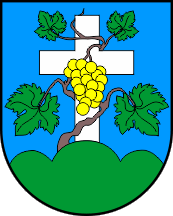 Godišnje izvješće o provedbi Provedbenog programa Općine Cestica za 2022. godinuSiječanj 2023. godineSADRŽAJPrilog1: Godišnje izvješće 2022. – DZMI. PREGLED STANJA U UPRAVNOM PODRUČJUU izvještajnom razdoblju poslovi Općine Cestica odvijali su se u skladu sa planovima i potrebama zajednice. Općina Cestica usmjerila je svoje aktivnosti u razvojni potencijal u segmentu održavanja, rekonstrukcije, građenja i zaštite nerazvrstanih cesta na području Općine, jačanje prirodnih i kulturnih vrijednosti u turističke svrhe, obnavljanje naselja kroz poboljšanje društvene i tehničke infrastrukture, multikulturalnost stanovništva, mlade obitelji, studente, ulaganje u kulturnu, društvenu i sportsku infrastrukturu, ulaganje u digitalnu infrastrukturu, osnivanje zajedničke TZ sa susjednim općinama, unaprjeđenje društvenog standarda poticanjem razvoja obrazovanja, kulture i socijalne zaštite, poticanje rada udruga, sufinanciranje javnih potreba u školstvu, sportu i kulturi. II. IZVJEŠĆE O NAPRETKU U PROVEDBI MJERAMjera 1. Aktivnosti vezane za redovnu djelatnost izvršnog tijela, predstavničkih tijela i    upravnih tijela jedinice lokalne samoupraveMjera je ostvarena u okviru planiranih aktivnosti i rokova. Ključna točka ostvarenja je osiguranje sredstava za rad, materijalne i ostale rashode potrebne za djelokrug rada predstavničkog tijela. Podmirenje rashoda vezane uz djelokrug rada načelnika, rashode za usluge, materijalne rashode, otplate kredita, protokol i reprezentacija, provođenje europskih projekata.Iskorištena proračunska sredstva: 4.471.309,24 knMjera 2. Jačanje kompetencija i unaprjeđenje sustava javne upraveMjera je ostvarena u okviru planiranih aktivnosti.Ključne točke ostvarenja odnose se na osiguranje sredstava za rashode za zaposlene, materijalne rashode, opremu i namještaj, Program javnih radova.Iskorištena proračunska sredstva: 2.163.399,90 knMjera 3. Aktivnost vezana za poticanje razvoja poduzetništva i gospodarstvaMjera je ostvarena u okviru planiranih aktivnosti.Ključne točke ostvarenja odnose se na usluge održavanja GZ, poticanje i subvencioniranje malih poduzetnika, obrtnika i OPG-ova, veterinarske usluge.Iskorištena proračunska sredstva: 448.409,10 knMjera 4. Poticanje razvoja održivog turizmaMjera je ostvarena u okviru planiranih aktivnosti.Ključne točke ostvarenja odnose se na dodjelu bespovratne potpore,  izradu projekta i dokumentacije za izmjenu građevinskih dozvola KAMP-a Cestica, izvođenje radova na uspostavi i uređenju poučnih staza, vidikovaca i ostale manje infrastrukture u parku Križovljangrad-Faza I.Iskorištena proračunska sredstva: 1.182.728,69 knMjera 5. Aktivnosti vezane za izgradnju i održavanje komunalne infrastruktureMjera je ostvarena u okviru planiranih aktivnostiKljučne točke ostvarenja odnose se održavanje cesta i putova, za materijal, energiju i usluge, zbrinjavanje građevinskog otpada, uređenje na groblju Cestica-postavljeno 65 m betonske ograde.Iskorištena proračunska sredstva: 2.788.312,26 knMjera 6. Unaprjeđenje i izgradnja prometne infrastruktureMjera je ostvarena u okviru planiranih aktivnosti.Ključne točke ostvarenja odnose se na rekonstrukciju nerazvrstanih cesta: 1. Natkrižovljan-Težak Mirko, 2. Selci-Valentić, 3. Selci-Kojc, 4. Vratno-Boršanec/Štehec, 5. Selci-Pungračić-Križanče.Iskorištena proračunska sredstva: 1.030.883,14 knMjera 7. Održavanje javnih površinaMjera je ostvarena u okviru planiranih aktivnosti.Ključne točke ostvarenja odnose se na održavanje zelenih površina, košnja trave, sadnja cvijeća na javnim površinama.Iskorištena proračunska sredstva: 348.126,03 knMjera 8. Razvoj i uspostavljanje održivog sustava vodoopskrbe i odvodnjeMjera je ostvarena u okviru planiranih aktivnosti.Ključne točke ostvarenja odnose se na unaprjeđenje sustava vodoopskrbe i radovi na sustavu odvodnje i pročišćavanje otpadnih voda aglomeracije Varaždin. Projekt odvodnje Gajeve ulice u Cestici je završen; Sustav odvodnje i pročišćavanja otpadnih voda aglomeracije Varaždin se privodi kraju; izgrađena je vodovodna mreža odvojak Banfić, Virje K., izvršena rekonstrukcija vodovodne mreže na području Općine.Iskorištena proračunska sredstva: 794.199,41 knMjera 9. Unaprjeđenje energetske infrastruktureMjera je ostvarena u okviru planiranih aktivnosti.Ključne točke ostvarenja odnose se na javnu rasvjetu za rasvjetljavanje javnih površina, javnih i nerazvrstanih cesta. Iskorištena proračunskih sredstava: 362.451,59 knMjera 10. Pružanje socijalne zaštite i unaprjeđenja kvalitete života građanaMjera je ostvarena u okviru planiranih aktivnosti.Ključne točke ostvarenja odnose se na osiguranje financijskih sredstava za pomoć i potporu socijalno osjetljivim skupinama financiranjem ogrjeva, troškova stanovanja, prehrane učenika, ostale jednokratne novčane pomoći, rodiljama za novorođenu djecu, te pomoć umirovljenicima za Uskrs i Božić.Iskorištena proračunska sredstva: 658.974,13 knMjera 11. Aktivnosti vezane za pružanje vatrogasne i civilne zaštiteMjera je ostvarena u okviru planiranih aktivnosti.Ključne točke ostvarenja odnose se na financiranje protupožarne zaštite-tekuće i kapitalne donacije Vatrogasnoj zajednici Općine Cestica, financiranje Gradskog crvenog križa Varaždin, financiranje HGSS-a.Iskorištena proračunska sredstva: 373.164,23 knMjera 12. Poticanje razvoj sporta i rekreacijeMjera je ostvarena u okviru planiranih aktivnosti.Ključne točke ostvarenja odnose se na poticanje lokalnog stanovništva na sportske aktivnosti, tekuće i kapitalne donacije sportskim društvima. Isplaćene tekuće donacije/kvartali nogometnim klubovima: Dinamo Babinec, Polet Cestica, Bratstvo Otok Virje,  Vratno, G. Vratno; financirani su treneri nogometnog centra Cestica; izvedeni su pripremni radovi na izgradnji pomoćnog igrališta NK Polet Cestica.Iskorištena proračunska sredstva: 835.844,32 knMjera 13. Uređenje i opremanje s ciljem unaprjeđivanja uvjeta za život u naseljimaMjera je ostvarena u okviru planiranih aktivnosti.Ključne točke ostvarenja odnose se na dodatna ulaganja na građevinskim objektima. Sanirano je klizište Natkrižovljan, kod groblja i Radovec – Boršanec, postavljena je keramika u zgradi Općine, izrađene su 3. izmjene i dopune PPU Općine Cestica, ušteda električne energije u javnoj rasvjeti.Iskorištena proračunska sredstva:  2.430.109,98 knMjera 14. Provedba predškolskog odgojaMjera se ostvaruje u okviru planiranih aktivnosti.Ključne točke ostvarenja odnose se na sufinanciranje smještaja djece u djece predškolske dobi u vrtiće.Iskorištena proračunska sredstva: 1.416.022,00 knMjera 15. Redovna ulaganja u osnovnoškolsko obrazovanjeMjera je ostvarena u okviru planiranih aktivnosti.Ključne točke ostvarenja odnose se na osiguranje sredstava za provođenje osnovnoškolskog odgoja i obrazovanja , što uključuje financiranje učitelja u produženom boravku, financiranje romskih pomagača, te tekuće donacije OŠ Cestica, najam sportske dvorane, najam  novog školskog prostora.Iskorištena proračunska sredstva: 825.248,15 knMjera 16. Dodjela stipendija i školarinaMjera je ostvarena u okviru planiranih aktivnosti.Ključne točke ostvarenja odnose se na osiguranje sredstava za dodjelu stipendija studentima s područja Općine.Iskorištena proračunska sredstva: 241.600,00 knMjera 17. Promicanje kulture i kulturnih sadržajaMjera je ostvarena u okviru planiranih aktivnosti.Ključne točke ostvarenja odnose se na osiguranje sredstava za informiranje, oglašavanje, vidljivost aktivnosti i provođenja projekata putem medija, te poticanje rada udruga građana tekućim i kapitalnim donacijama.Iskorištena proračunska sredstva: 1.379.221,29 knIII. DOPRINOS OSTVARENJU CILJEVA JAVNIH POLITIKAIzradila:                                                  Ksenija Borić                                                                                                              Načelnik Općine Cestica:										Mirko Korotaj Klasa: 024-03/23-01/Urbroj: 2186-3-01/1-23-1Cestica, 27.01.2023.Str.I.Pregled stanja u upravnom području3II.Izvješće o napretku u provedbi mjera 3III.Doprinos ostvarenju ciljeva javnih politika6MjeraSvrha provedbe mjereOstvareni rezultati1.Aktivnosti vezane za redovnu djelatnost izvršnog tijela, predstavničkih tijela i    upravnih tijela jedinice lokalne samoupraveZaštita lokalnog stanovništva i olakšavanje rada vlasnika zakonitih mjerila uz transparentniji sustav , te poboljšanje rada ovlaštenih tijelaPROVEDENO(mjera provedena u skladu s predviđenom dinamikom provedbe)2.Jačanje kompetencija i unaprjeđenje sustava javne upravePROVEDENO(mjera provedena u skladu s predviđenom dinamikom provedbe)3.Aktivnost vezana za poticanje razvoja poduzetništva i gospodarstvaPoticanje razvoja malih i srednjih poduzeća, jačanje konkurentnosti, razvoj novih kompetencija, te otvaranje novih radnih mjesta PROVEDENO (mjera provedena u skladu s predviđenom dinamikom provedbe)4.Poticanje razvoja održivog turizmaStvoriti prepoznatljivu destinaciju PROVEDENO (mjera provedena u skladu s predviđenom dinamikom provedbe)5.Aktivnosti vezane za izgradnju i održavanje komunalne infrastruktureKvalitetno uređenje i održavanje komunalne infrastrukturePROVEDENO (mjera provedena u skladu s predviđenom dinamikom provedbe)6.Unaprjeđenje i izgradnja prometne infrastruktureModernizacija prometne infrastrukture, ruralni razvoj zajednicePROVEDENO (mjera provedena u skladu s predviđenom dinamikom provedbe)7.Održavanje javnih površinaOčuvanje okoliša i uređenosti naseljaPROVEDENO (mjera provedena u skladu s predviđenom dinamikom provedbe)8.Razvoj i uspostavljanje održivog sustava vodoopskrbe i odvodnjePoboljšanje odvodnje oborinskih voda PROVEDENO (mjera provedena u skladu s predviđenom dinamikom provedbe)9.Unaprjeđenje energetske infrastruktureUšteda električne energije u javnoj rasvjetiPROVEDENO (mjera provedena u skladu s predviđenom dinamikom provedbe)10.Pružanje socijalne zaštite i unaprjeđenja kvalitete života građanaPomoć i potpore socijalno osjetljivim skupinamaPROVEDENO (mjera provedena u skladu s predviđenom dinamikom provedbe)11.Aktivnosti vezane za pružanje vatrogasne i civilne zaštiteProtupožarna zaštitaPROVEDENO (mjera provedena u skladu s predviđenom dinamikom provedbe)12.Poticanje razvoj sporta i rekreacijePoticanje lokalnog stanovništva na sportske aktivnostiPROVEDENO (mjera provedena u skladu s predviđenom dinamikom provedbe)13.Uređenje i opremanje s ciljem unaprjeđivanja uvjeta za život u naseljimaUlaganje u građevinske objektePROVEDENO (mjera provedena u skladu s predviđenom dinamikom provedbe)14.Provedba predškolskog odgojaPomoć mladim obiteljima PROVEDENO (mjera provedena u skladu s predviđenom dinamikom provedbe)15.Redovan ulaganja u osnovnoškolsko obrazovanjePoticanje razvoja obrazovanja učenika  PROVEDENO (mjera provedena u skladu s predviđenom dinamikom provedbe)16.Dodjela stipendija i školarinaPoticanje razvoja obrazovanja studentimaPROVEDENO (mjera provedena u skladu s predviđenom dinamikom provedbe)17.Promicanje kulture i kulturnih sadržajaObaviještenost lokalnog stanovišta o aktivnostima, poticanje aktivnosti udruga za razvoj i brigu društvaPROVEDENO (mjera provedena u skladu s predviđenom dinamikom provedbe)